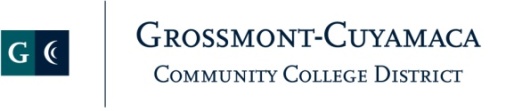 GCCCD Vision, Mission and Value StatementVision:  Transforming lives through learning.Mission:  Provide outstanding learning opportunities that prepare students to meet community needs and future challenges of a complex, global society.Value Statement:  Cultivate a student-centered culture of excellence, trust, stewardship, and service.Public Safety and Emergency Preparedness CouncilOctober 20, 2022, Meeting AgendaMeeting @ 1:00 pm- 2:30pmMembers PresentChair:  Director of Public SafetyNicole ConklinAcademic Senate Representative – CCManuel Mancillas-GomezDean-Student Affairs – CuyamacaLauren VakninAcademic Senate Representative – GCPearl LopezDean-Student Affairs-GrossmontSara VargheseClassified Senate Representative – GCClassified Rep - CCElaine AdlamRafael AyalaGCCCD/
Sheriff’s Office SergeantJerry JimenezDirector-Facilities Planning, Dev. & MaintenanceKen EmmonsGCCCD/Sheriff’s Office DeputyDeputy on DutyDirector-Campus Facilities – CCFrancisco GonzalezCAPS Specialist on dutyTBDDirector-Campus Facilities – GCLoren HolmquistCuyamaca EPC Representative Chair or Co-ChairNicole SalgadoDirector-Communications and Public InformationMichele ClockGrossmont EPC Representative Chair or Co-ChairJeff LehmanAdministrators Association RepGaby Avila GarciaPublic Safety ComplianceDaryl JohnsonStudent Representatives GC and CCSasha RevaFranziska CollierExtended Cabinet Rep             TBDRecorder:  Public Safety Administrative SupportCheyenne CastellanosItemDiscussionCommittee Charge and Composition UpdatesPublic Safety Taskforce Update from CabinetGround rules for respectful discussion Review of Recommendations form the 2020/2021 Public Safety Taskforce